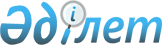 О бюджете города Атбасар на 2024-2026 годыРешение Атбасарского районного маслихата Акмолинской области от 22 декабря 2023 года № 8С 10/3.
      В соответствии с пунктом 2 статьи 9-1 Бюджетного кодекса Республики Казахстан, подпунктом 1) пункта 1 статьи 6 Закона Республики Казахстан "О местном государственном управлении и самоуправлении в Республике Казахстан", Атбасарский районный маслихат РЕШИЛ:
      1. Утвердить бюджет города Атбасар на 2024-2026 годы согласно приложениям 1, 2 и 3 соответственно, в том числе на 2024 год в следующих объемах:
      1) доходы – 596 325,0 тысяч тенге, в том числе:
      налоговые поступления – 476 447,0 тысяч тенге;
      неналоговые поступления – 8 405,0 тысяч тенге;
      поступления от продажи основного капитала – 36 473,0 тысячи тенге;
      поступления трансфертов – 75 000,0 тысяч тенге;
      2) затраты – 659 106,1 тысяча тенге;
      3) чистое бюджетное кредитование – 0 тенге:
      бюджетные кредиты – 0 тенге;
      погашение бюджетных кредитов – 0 тенге;
      4) сальдо по операциям с финансовыми активами – 0 тенге:
      приобретение финансовых активов – 0 тенге;
      поступления от продажи финансовых активов государства – 0 тенге;
      5) дефицит (профицит) бюджета – - 62 781,1 тысяча тенге;
      6) финансирование дефицита (использование профицита) бюджета – 62 781,1 тысяча тенге:
      поступление займов – 0 тенге;
      погашение займов – 0 тенге;
      используемые остатки бюджетных средств – 62 781,1 тысяча тенге.
      Сноска. Пункт 1 - в редакции решения Атбасарского районного маслихата Акмолинской области от 29.04.2024 № 8С 15/3 (вводится в действие с 01.01.2024).


      2. Учесть в бюджете города Атбасар на 2024 год объем бюджетных изъятий из бюджета города Атбасар в районный бюджет в сумме 139 217 тысяч тенге.
      3. Настоящее решение вводится в действие с 1 января 2024 года. Бюджет города Атбасар на 2024 год
      Сноска. Приложение 1 - в редакции решения Атбасарского районного маслихата Акмолинской области от 29.04.2024 № 8С 15/3 (вводится в действие с 01.01.2024). Бюджет города Атбасар на 2025 год Бюджет города Атбасар на 2026 год Целевые трансферты из вышестоящих бюджетов на 2024 год
      Сноска. Приложение 4 - в редакции решения Атбасарского районного маслихата Акмолинской области от 29.04.2024 № 8С 15/3 (вводится в действие с 01.01.2024).
					© 2012. РГП на ПХВ «Институт законодательства и правовой информации Республики Казахстан» Министерства юстиции Республики Казахстан
				
      Председатель Атбасарского районного маслихата 

Н.Рахимов
Приложение 1 к решению
Атбасарского районного маслихата
от 22 декабря 2023 года
№ 8С 10/3
Категория
Категория
Категория
Категория
Сумма, тысяч тенге
Класс
Класс
Класс
Сумма, тысяч тенге
Подкласс
Подкласс
Сумма, тысяч тенге
Наименование
Сумма, тысяч тенге
I. Доходы
596 325,0
1
Налоговые поступления
476 447,0
01
Подоходный налог
312 262,0
2
Индивидуальный подоходный налог
312 262,0
04
Налоги на собственность
141 900,0
1
Налоги на имущество
5 500,0
3
Земельный налог
18 000,0
4
Налог на транспортные средства
118 400,0
05
Внутренние налоги на товары, работы и услуги
22 285,0
3
Поступления за использование природных и других ресурсов
18 729,0
4
Сборы за ведение предпринимательской и профессиональной деятельности 
3 556,0
2
Неналоговые поступления
8 405,0
01
Доходы от государственной собственности
8 405,0
5
Доходы от аренды имущества, находящегося в государственной собственности
8 405,0
3
Поступления от продажи основного капитала
36 473,0
03
Продажа земли и нематериальных активов
36 473,0
1
Продажа земли 
21 473,0
2
Продажа нематериальных активов
15 000,0
4
Поступления трансфертов
75 000,0
02
Трансферты из вышестоящих органов государственного управления
75 000,0
3
Трансферты из районного (города областного значения) бюджета
75 000,0
Функциональная группа
Функциональная группа
Функциональная группа
Функциональная группа
Сумма, тысяч тенге
Администратор бюджетных программ
Администратор бюджетных программ
Администратор бюджетных программ
Сумма, тысяч тенге
Программа
Программа
Сумма, тысяч тенге
Наименование
Сумма, тысяч тенге
II. Затраты
659 106,1
01
Государственные услуги общего характера
52 627,4
01
124
Аппарат акима города районного значения, села, поселка, сельского округа
52 627,4
01
124
001
Услуги по обеспечению деятельности акима города районного значения, села, поселка, сельского округа
52 627,4
06
Социальная помощь и социальное обеспечение
49 297,0
06
124
Аппарат акима города районного значения, села, поселка, сельского округа
49 297,0
06
124
003
Оказание социальной помощи нуждающимся гражданам на дому
49 297,0
07
Жилищно-коммунальное хозяйство
102 801,5
07
124
Аппарат акима города районного значения, села, поселка, сельского округа
102 801,5
07
124
007
Организация сохранения государственного жилищного фонда города районного значения, села, поселка, сельского округа
8 025,8
07
124
008
Освещение улиц в населенных пунктах
24 889,0
07
124
009
Обеспечение санитарии населенных пунктов
10 687,0
07
124
010
Содержание мест захоронений и погребение безродных
350,0
07
124
011
Благоустройство и озеленение населенных пунктов
58 849,7
12
Транспорт и коммуникации
278 563,2
12
124
Аппарат акима города районного значения, села, поселка, сельского округа
278 563,2
12
124
012
Строительство и реконструкция автомобильных дорог в городах районного значения, селах, поселках, сельских округах
40 000,0
12
124
013
Обеспечение функционирования автомобильных дорог в городах районного значения, селах, поселках, сельских округах
238 563,2
14
Обслуживание долга
36 600,0
14
124
Аппарат акима города районного значения, села, поселка, сельского округа
36 600,0
14
124
042
Обслуживание долга аппарата акима города районного значения, села, поселка, сельского округа по выплате вознаграждений и иных платежей по займам из районного (города областного значения) бюджета
36 600,0
15
 Трансферты
139 217,0
15
124
Аппарат акима города районного значения, села, поселка, сельского округа
139 217,0
15
124
043
Бюджетные изъятия
139 217,0
III. Чистое бюджетное кредитование
0
Бюджетные кредиты
0
Погашение бюджетных кредитов
0
IV. Сальдо по операциям с финансовыми активами 
0
Приобретение финансовых активов 
0
Поступления от продажи финансовых активов государства
0
V. Дефицит (профицит) бюджета 
-62 781,1
VI. Финансирование дефицита (использование профицита) бюджета 
62 781,1
Поступление займов
0
Погашение займов
0,0
Используемые остатки бюджетных средств
62 781,1
8
Используемые остатки бюджетных средств
62 781,1
01
Остатки бюджетных средств
62 781,1
1
Свободные остатки бюджетных средств
62 781,1Приложение 2 к решению
Атбасарского районного маслихата
от 22 декабря 2023 года
№ 8С 10/3
Категория
Категория
Категория
Категория
Сумма, тысячи тенге
Класс
Класс
Класс
Сумма, тысячи тенге
Подкласс
Подкласс
Сумма, тысячи тенге
Наименование
Сумма, тысячи тенге
I. Доходы
380 149
1
Hалоговые поступления
344 744
01
Подоходный налог
148 518
2
Индивидуальный подоходный налог
148 518
04
Налоги на собственность
174 919
1
Налоги на имущество
6 431
3
Земельный налог
23 564
4
Налог на транспортные средства
144 924
05
Внутренние налоги на товары, работы и услуги
21 307
3
Поступления за использование природных и других ресурсов
17 574
4
Сборы за ведение предпринимательской и профессиональной деятельности 
3 733
2
Неналоговые поступления
8 405
01
Доходы от государственной собственности
8 405
5
Доходы от аренды имущества, находящегося в государственной собственности
8 405
3
Поступления от продажи основного капитала
27 000
03
Продажа земли и нематериальных активов
27 000
1
Продажа земли 
15 000
2
Продажа нематериальных активов
12 000
4
Поступления трансфертов
0
02
Трансферты из вышестоящих органов государственного управления
0
3
Трансферты из районного (города областного значения) бюджета
0
Функциональная группа
Функциональная группа
Функциональная группа
Функциональная группа
Сумма, тысячи тенге
Администратор бюджетных программ
Администратор бюджетных программ
Администратор бюджетных программ
Сумма, тысячи тенге
Программа
Программа
Сумма, тысячи тенге
Наименование
Сумма, тысячи тенге
II. Затраты
380 149
01
Государственные услуги общего характера
51 713
01
124
Аппарат акима города районного значения, села, поселка, сельского округа
51 713
01
124
001
Услуги по обеспечению деятельности акима города районного значения, села, поселка, сельского округа
51 713
06
Социальная помощь и социальное обеспечение
52 626
06
124
Аппарат акима города районного значения, села, поселка, сельского округа
52 626
06
124
003
Оказание социальной помощи нуждающимся гражданам на дому
52 626
07
Жилищно-коммунальное хозяйство
88 002
07
124
Аппарат акима города районного значения, села, поселка, сельского округа
88 002
07
124
008
Освещение улиц в населенных пунктах
22 652
07
124
009
Обеспечение санитарии населенных пунктов
14 000
07
124
010
Содержание мест захоронений и погребение безродных
350
07
124
011
Благоустройство и озеленение населенных пунктов
51 000
12
Транспорт и коммуникации
151 208
12
124
Аппарат акима города районного значения, села, поселка, сельского округа
151 208
12
124
013
Обеспечение функционирования автомобильных дорог в городах районного значения, селах, поселках, сельских округах
151 208
14
Обслуживание долга
36 600
14
124
Аппарат акима города районного значения, села, поселка, сельского округа
36 600
14
124
042
Обслуживание долга аппарата акима города районного значения, села, поселка, сельского округа по выплате вознаграждений и иных платежей по займам из районного (города областного значения) бюджета
36 600
III. Чистое бюджетное кредитование
0
Бюджетные кредиты
0
Погашение бюджетных кредитов
0
IV. Сальдо по операциям с финансовыми активами 
0
Приобретение финансовых активов 
0
Поступления от продажи финансовых активов государства
0
V. Дефицит (профицит) бюджета 
0
VI. Финансирование дефицита (использование профицита) бюджета 
0
Поступление займов
0
Погашение займов
0
Используемые остатки бюджетных средств
0Приложение 3 к решению
Атбасарского районного маслихата
от 22 декабря 2023
№ 8С 10/3
Категория
Категория
Категория
Категория
Сумма, тысячи тенге
Класс
Класс
Класс
Сумма, тысячи тенге
Подкласс
Подкласс
Сумма, тысячи тенге
Наименование
Сумма, тысячи тенге
I. Доходы
389 927
1
Hалоговые поступления
354 522
01
Подоходный налог
153 717
2
Индивидуальный подоходный налог
153 717
04
Налоги на собственность
180 214
1
Налоги на имущество
6 656
3
Земельный налог
23 564
4
Налог на транспортные средства
149 994
05
Внутренние налоги на товары, работы и услуги
20 591
3
Поступления за использование природных и других ресурсов
16 727
4
Сборы за ведение предпринимательской и профессиональной деятельности 
3 864
2
Неналоговые поступления
8 405
01
Доходы от государственной собственности
8 405
5
Доходы от аренды имущества, находящегося в государственной собственности
8 405
3
Поступления от продажи основного капитала
27 000
03
Продажа земли и нематериальных активов
27 000
1
Продажа земли 
15 000
2
Продажа нематериальных активов
12 000
4
Поступления трансфертов
0
02
Трансферты из вышестоящих органов государственного управления
0
3
Трансферты из районного (города областного значения) бюджета
0
Функциональная группа
Функциональная группа
Функциональная группа
Функциональная группа
Сумма, тысячи тенге
Администратор бюджетных программ
Администратор бюджетных программ
Администратор бюджетных программ
Сумма, тысячи тенге
Программа
Программа
Сумма, тысячи тенге
Наименование
Сумма, тысячи тенге
II. Затраты
389 927
01
Государственные услуги общего характера
52 103
01
124
Аппарат акима города районного значения, села, поселка, сельского округа
52 103
01
124
001
Услуги по обеспечению деятельности акима города районного значения, села, поселка, сельского округа
52 103
06
Социальная помощь и социальное обеспечение
52 626
06
124
Аппарат акима города районного значения, села, по
селка, сельского округа
52 626
06
124
003
Оказание социальной помощи нуждающимся гражданам на дому
52 626
07
Жилищно-коммунальное хозяйство
94 462
07
124
Аппарат акима города районного значения, села, поселка, сельского округа
94 462
07
124
008
Освещение улиц в населенных пунктах
23 852
07
124
009
Обеспечение санитарии населенных пунктов
15 260
07
124
010
Содержание мест захоронений и погребение безродных
350
07
124
011
Благоустройство и озеленение населенных пунктов
55 000
12
Транспорт и коммуникации
154 136
12
124
Аппарат акима города районного значения, села, поселка, сельского округа
154 136
12
124
013
Обеспечение функционирования автомобильных дорог в городах районного значения, селах, поселках, сельских округах
154 136
14
Обслуживание долга
36 600
14
124
Аппарат акима города районного значения, села, поселка, сельского округа
36 600
14
124
042
Обслуживание долга аппарата акима города районного значения, села, поселка, сельского округа по выплате вознаграждений и иных платежей по займам из районного (города областного значения) бюджета
36 600
III. Чистое бюджетное кредитование
0
Бюджетные кредиты
0
Погашение бюджетных кредитов
0
IV. Сальдо по операциям с финансовыми активами 
0
Приобретение финансовых активов 
0
Поступления от продажи финансовых активов государства
0
V. Дефицит (профицит) бюджета 
0
VI. Финансирование дефицита (использование профицита) бюджета 
0
Поступление займов
0
Погашение займов
0
Используемые остатки бюджетных средств
0Приложение 4 к решению
Атбасарского районного маслихата
от 22 декабря 2023 года
№ 8С 10/3
Наименование
Сумма, тысяч тенге
Всего
75 000,0
Целевые текущие трансферты из областного бюджета
75 000,0
Текущий ремонт улично-дорожной сети города Атбасар
75 000,0